Република Србија 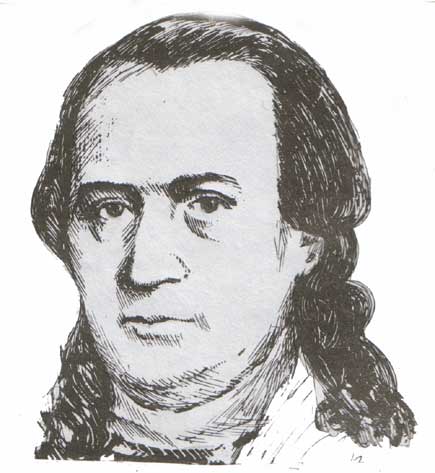 Аутономна покрајина ВојводинаОсновна школа „ДОСИТЕЈ ОБРАДОВИЋ“26204 ОПОВО, Братства јединства 14ПАК: 309012Деловодни број: 2816/2Датум: 25.12.2017. годинеНа основу члана 63. став 1. Закона о јавним набавкама (“Сл.гласник РС“ бр.124/12, 14/15 и 68/15) припремљена је и објављује сеИЗМЕНА И ДОПУНА КОНКУРСНЕ ДОКУМЕНТАЦИЈЕЈАВНА НАБАВКА УСЛУГА – ЕКСКУРЗИЈЕ ЗА  УЧЕНИКЕ ОД 1. ДО 8. РАЗРЕДА ЗА ШКОЛСКУ 2017/2018. ГОДИНУ И НАСТАВA У ПРИРОДИ  ЗА УЧЕНИКЕ ОД 1. ДО 4. РАЗРЕДА ЗА ШКОЛСКУ 2017/2018. ГОДИНУОБЛИКОВАНА У ВИШЕ ПОСЕБНИХ ИСТОВРСНИХ ЦЕЛИНА (ПАРТИЈА) И ТО:Партија 1.-екскурзија ученика I разредаПартија 2.-екскурзија ученика II разредаПартија 3. – екскурзија ученика III разредаПартија 4. –екскурзија ученика IV разредаПартија 5.-екскурзија ученика V разредаПартија 6.-екскурзија ученика VI разредаПартија 7. – екскурзија ученика VII разредаПартија 8.-екскурзија ученика VIII разредаПартија 9.- настава у природи ученика I разредаПартија 10.- настава у природи ученика II разредаПартија 11. – настава у природи ученика III разредаПартија 12. – настава у природи ученика IV разреда Мења се конкурсна документација за јавну набавку услуга ЈН 4/2017 - екскурзије за ученике од 1. до 8. разреда за школску 2017/2018. година и настава у природи за ученике од 1. до 4. разреда за школску 2017/2018 година,  и то: Партија 8. – екскурзија ученика VIII разреда, стр  9. конкурсне документације, у делу текстаВреме реализације: април 2018. године, додаје се после речи април - мај 2018. године.На стр. 10. конкурсне документације уместо партија 11, треба да стоји партија 12.На  стр. 11. конкурсне документације пре IV одељка додаје се текст:Време реализације за партије 9, 10, 11 и 12 је крај априла – мај – почетак јуна месеца, с тим да партија 11 и партија 12 буду реализоване у истом термину.У складу са одредбама члана 63. Закона о јавним набавкама ова измена и допуна конкурсне документације за ЈН бр.4/2017 постаје њен саставни део. Измене и допуне конкурсне документације биће објављене на Порталу јавних набавки и интернет страни наручиоца.                                                                                                                                                          Члан комисије                                                                                                                                 Вера Топаловић, дипл. правник